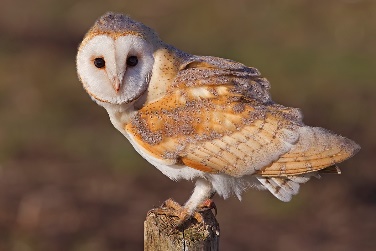 3. C	 TÝDENNÍ PLÁN9. týden	(30. 10. – 3. 11. 2023)PŘEDMĚTCO BUDEME UČIT?JAK SE MI DAŘÍ?JAK ZPRACOVÁVÁME?ČESKÝ JAZYKuč. str. 24 - 27Poznám větu jednoduchou a souvětí. Umím vyhledat sloveso. písemně 27/4ČESKÝ JAZYKPS str. 69 - 70Poznám větu jednoduchou a souvětí. Umím vyhledat sloveso. PS písemněTEST – vyjmenuji tvrdé, měkké a obojetné souhlásky, psaní y/i po tvrdých a měkkých souhláskách, spodoba, vysvětlím přirovnáníČTENÍ,        PSANÍuč. str. 22 - 23Dokážu číst se správnou intonací.Odpovím na otázky k textu.ČTENÍ,        PSANÍPísanka Dodržuji správné tvary a velikost písmen.MATEMATIKAuč. str. 22 - 23, 25PS str. 18 - 19, 21Seznámím se s indickým násobením.Řeším pokyny v prostředí cyklotras. Postavím stavbu podle plánu, určím počet podlaží a krychlí.Umím zpaměti násobilku 1-6.PS písemněTEST – slovní úloha, autobus, hadi, krokování, písemné sčítáníFialový početník – sloupeček č. 33, 57, 58Bílý početník – sloupeček č. 49, 50PRVOUKAPS str. 18Krajina v okolí domovaUmím pracovat s mapou. Jsme EvropanéVím, jak se nazývá společenství zemí Evropy. Umím vyjmenovat a ukázat na mapě státy sousedící s ČR. Znám jejich hlavní města.PS písemněTestík: státy sousedící s ČR a jejich hlavní městaANGLICKÝ JAZYKuč. str. 3 - 4PS str. 3 - 4Hello againRozumím pokynům. Umím slovní zásobou – školní pomůcky. Upevňuji si slovní zásobu „správného průzkumníka“.Používám vazbu:Have you got…? I´ve got…Seznámím se s dny  v týdnu.ZK: školní pomůcky (ústně i písemně)School supplies:a pencil case, a pen, a bag, a pencil, a rubber, a book, a ruler, a crayon Instructions:Open your book.    Close your book. Listen.                    Clap your hands. Look.                      Stamp your feet. Sing.                       Jump.Draw.                      Wave your arms.Run.                        Turn around. Touch. 